Now In Stock From Ken-Tool®: MEGA AirBlast Bead Seaters AKRON, Ohio (September 10, 2019) – Ken-Tool® is pleased to announce that new MEGA AirBlast Bead Seaters are in stock, and better than ever. 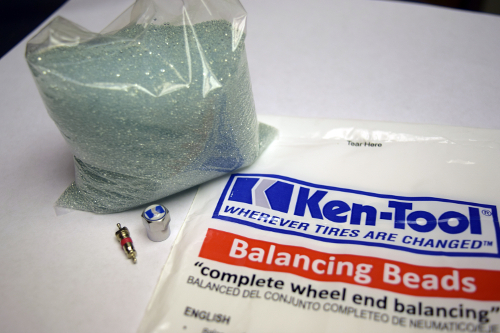 The Ken-Tool® MEGA AirBlast Bead Seating Tool uses compressed air to properly seat the bead on Auto, ATV, and Truck Tires. Simply point, release, and watch this fast-acting bead seater do all the work.The original MEGA AirBlast Bead Seater (#31444) has been improved with a digital gauge with backlight capability, and still possesses all features and components as before. Additionally, we have released a brand new version of the MEGA AirBlast Bead Seater (#31445). This innovative and improved model is made from aluminum, making it extremely light and easy to handle, and less than half the weight of the original version. Push-Button Technology has also been adapted into this Bead Seater, allowing for quicker release of air, along with a digital gauge with backlight capability.Both versions of the MEGA AirBlast Bead Seaters are now in stock and ready for immediate shipment from the Ken-Tool warehouse.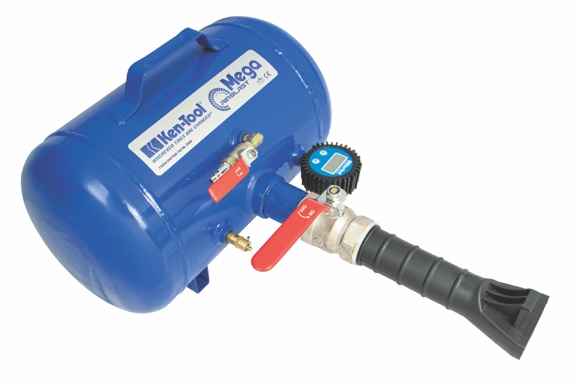 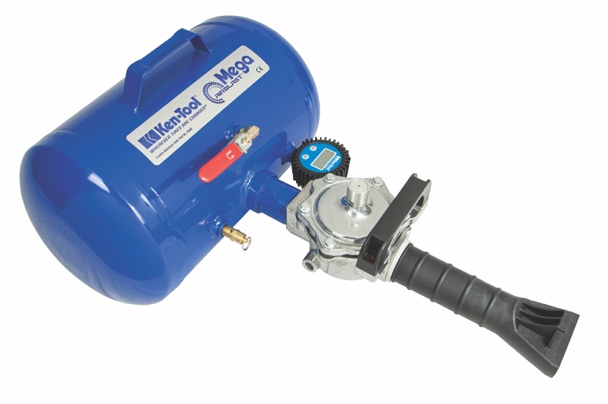 Ken-Tool products are available through leading tire industry supply distributors worldwide.  For more information about this and other professional tire-changing and shop tools, visit www.kentool.com. High and low resolution images of the Ken-Tool Balancing Beads for Trucks are available on line at https://www.kentool.com/category/media-center/images/. About Ken-Tool
Ken-Tool is the world’s leading manufacturer of professional tire service hand tools. Headquartered in Akron, Ohio, Ken-Tool has been providing the tire industry and automotive aftermarket with quality products for 99 years. 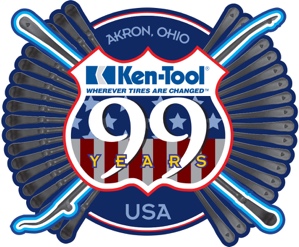 Contact:        		    Ben GrahamNational Sales ManagerTel: (330) 535-7177; (330) 317-2793Email: bgraham@kentool.com                        3144431444Dimensions (L x W x H) 251⁄2” x 161⁄2” x 111⁄2” (648 X 419 x 292 mm) Tank Material Steel Maximum Pressure 120 PSI / 8.25 BAR Weight 26 lbs / 12 kg Discharge Valve Manual Nitrogen Compatible 31445Dimensions (L x W x H) 251⁄2” x 17” x 111⁄2” (648 X 431 x 292 mm) Tank Material Aluminum Maximum Pressure 120 PSI / 8.25 BAR Weight 11 lbs / 5 kg Discharge Valve Automatic Nitrogen Compatible 